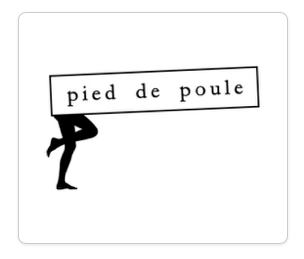 FORMULAIRE DE RETRACTATION                                                      PIED DE POULE                                                      59 rue de l’Ourcq                                                     75019 PARIS Par courrier ou par email contact@pieddepoule.comConformément à l’article L.221-18 du Code de la consommation, je vous informe par la présente exercer mon droit de rétractation concernant la commande n°......................, passée le ......................., reçue le ......................., que je vous retournerai sous 14 jours.Nom, Prénom, adresse du Client DateSignature   